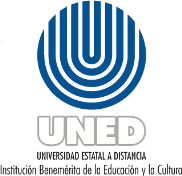 UNIVERSIDAD ESTATAL A DISTANCIA                                                                  UNIVERSIDAD ESTATAL A DISTANCIA                                                                  UNIVERSIDAD ESTATAL A DISTANCIA                                                                  UNIVERSIDAD ESTATAL A DISTANCIA                                                                  UNIVERSIDAD ESTATAL A DISTANCIA                                                                  UNIVERSIDAD ESTATAL A DISTANCIA                                                                  UNIVERSIDAD ESTATAL A DISTANCIA                                                                  UNIVERSIDAD ESTATAL A DISTANCIA                                                                  UNIVERSIDAD ESTATAL A DISTANCIA                                                                  OFICINA DE RECURSOS HUMANOS                                                          OFICINA DE RECURSOS HUMANOS                                                          OFICINA DE RECURSOS HUMANOS                                                          OFICINA DE RECURSOS HUMANOS                                                          OFICINA DE RECURSOS HUMANOS                                                          OFICINA DE RECURSOS HUMANOS                                                          OFICINA DE RECURSOS HUMANOS                                                          Unidad de Servicios al PersonalUnidad de Servicios al PersonalUnidad de Servicios al PersonalUnidad de Servicios al PersonalFuncionario(a)Funcionario(a)Funcionario(a)Funcionario(a)Funcionario(a)Funcionario(a)Funcionario(a)Funcionario(a)Funcionario(a)Funcionario(a)Funcionario(a)Funcionario(a)Funcionario(a)Funcionario(a)Funcionario(a)Funcionario(a)Funcionario(a)Funcionario(a)Número de cédulaNúmero de cédulaNúmero de cédulaNúmero de cédulaNúmero de cédulaNúmero de cédulaNúmero de cédulaNúmero de cédulaNúmero de cédulaNúmero de cédulaNúmero de cédulaNúmero de cédulaFuncionario(a)Funcionario(a)Funcionario(a)Funcionario(a)Funcionario(a)Funcionario(a)Funcionario(a)Funcionario(a)Funcionario(a)Funcionario(a)Funcionario(a)Funcionario(a)Funcionario(a)Funcionario(a)Funcionario(a)Funcionario(a)Funcionario(a)Funcionario(a)DependenciaDependenciaDependenciaDependenciaDependenciaDependenciaDependenciaDependenciaDependenciaDependenciaDependenciaDependenciaDependenciaDependenciaDependenciaDependenciaDependenciaDependenciaPuestoPuestoPuestoPuestoPuestoPuestoPuestoPuestoPuestoPuestoPuestoPuestoVIGENCIA DE LA DECLARACIÓNVIGENCIA DE LA DECLARACIÓNVIGENCIA DE LA DECLARACIÓNVIGENCIA DE LA DECLARACIÓNVIGENCIA DE LA DECLARACIÓNVIGENCIA DE LA DECLARACIÓNVIGENCIA DE LA DECLARACIÓNVIGENCIA DE LA DECLARACIÓNVIGENCIA DE LA DECLARACIÓNVIGENCIA DE LA DECLARACIÓNVIGENCIA DE LA DECLARACIÓNVIGENCIA DE LA DECLARACIÓNVIGENCIA DE LA DECLARACIÓNVIGENCIA DE LA DECLARACIÓNVIGENCIA DE LA DECLARACIÓNVIGENCIA DE LA DECLARACIÓNVIGENCIA DE LA DECLARACIÓNVIGENCIA DE LA DECLARACIÓNVIGENCIA DE LA DECLARACIÓNVIGENCIA DE LA DECLARACIÓNVIGENCIA DE LA DECLARACIÓNVIGENCIA DE LA DECLARACIÓNVIGENCIA DE LA DECLARACIÓNVIGENCIA DE LA DECLARACIÓNVIGENCIA DE LA DECLARACIÓNVIGENCIA DE LA DECLARACIÓNVIGENCIA DE LA DECLARACIÓNVIGENCIA DE LA DECLARACIÓNVIGENCIA DE LA DECLARACIÓNVIGENCIA DE LA DECLARACIÓNDESDEDESDEHASTAHASTAHASTAHASTAHASTAHASTAHASTADESDEDESDEDíaDíaMesMesMesMesMesAñoAñoAñoHASTAHASTAHASTAHASTAHASTAHASTAHASTADíaDíaDíaDíaDíaMes Mes Mes AñoAñoAñoTIPOS DE JORNADA:  1/4: 10.5 horas                 ½ : 21 horas                           3/4: 32 horas                         T.C.: 42.5 horasTIPOS DE JORNADA:  1/4: 10.5 horas                 ½ : 21 horas                           3/4: 32 horas                         T.C.: 42.5 horasTIPOS DE JORNADA:  1/4: 10.5 horas                 ½ : 21 horas                           3/4: 32 horas                         T.C.: 42.5 horasTIPOS DE JORNADA:  1/4: 10.5 horas                 ½ : 21 horas                           3/4: 32 horas                         T.C.: 42.5 horasTIPOS DE JORNADA:  1/4: 10.5 horas                 ½ : 21 horas                           3/4: 32 horas                         T.C.: 42.5 horasTIPOS DE JORNADA:  1/4: 10.5 horas                 ½ : 21 horas                           3/4: 32 horas                         T.C.: 42.5 horasTIPOS DE JORNADA:  1/4: 10.5 horas                 ½ : 21 horas                           3/4: 32 horas                         T.C.: 42.5 horasTIPOS DE JORNADA:  1/4: 10.5 horas                 ½ : 21 horas                           3/4: 32 horas                         T.C.: 42.5 horasTIPOS DE JORNADA:  1/4: 10.5 horas                 ½ : 21 horas                           3/4: 32 horas                         T.C.: 42.5 horasTIPOS DE JORNADA:  1/4: 10.5 horas                 ½ : 21 horas                           3/4: 32 horas                         T.C.: 42.5 horasTIPOS DE JORNADA:  1/4: 10.5 horas                 ½ : 21 horas                           3/4: 32 horas                         T.C.: 42.5 horasTIPOS DE JORNADA:  1/4: 10.5 horas                 ½ : 21 horas                           3/4: 32 horas                         T.C.: 42.5 horasTIPOS DE JORNADA:  1/4: 10.5 horas                 ½ : 21 horas                           3/4: 32 horas                         T.C.: 42.5 horasTIPOS DE JORNADA:  1/4: 10.5 horas                 ½ : 21 horas                           3/4: 32 horas                         T.C.: 42.5 horasTIPOS DE JORNADA:  1/4: 10.5 horas                 ½ : 21 horas                           3/4: 32 horas                         T.C.: 42.5 horasTIPOS DE JORNADA:  1/4: 10.5 horas                 ½ : 21 horas                           3/4: 32 horas                         T.C.: 42.5 horasTIPOS DE JORNADA:  1/4: 10.5 horas                 ½ : 21 horas                           3/4: 32 horas                         T.C.: 42.5 horasTIPOS DE JORNADA:  1/4: 10.5 horas                 ½ : 21 horas                           3/4: 32 horas                         T.C.: 42.5 horasTIPOS DE JORNADA:  1/4: 10.5 horas                 ½ : 21 horas                           3/4: 32 horas                         T.C.: 42.5 horasTIPOS DE JORNADA:  1/4: 10.5 horas                 ½ : 21 horas                           3/4: 32 horas                         T.C.: 42.5 horasTIPOS DE JORNADA:  1/4: 10.5 horas                 ½ : 21 horas                           3/4: 32 horas                         T.C.: 42.5 horasTIPOS DE JORNADA:  1/4: 10.5 horas                 ½ : 21 horas                           3/4: 32 horas                         T.C.: 42.5 horasTIPOS DE JORNADA:  1/4: 10.5 horas                 ½ : 21 horas                           3/4: 32 horas                         T.C.: 42.5 horasTIPOS DE JORNADA:  1/4: 10.5 horas                 ½ : 21 horas                           3/4: 32 horas                         T.C.: 42.5 horasTIPOS DE JORNADA:  1/4: 10.5 horas                 ½ : 21 horas                           3/4: 32 horas                         T.C.: 42.5 horasTIPOS DE JORNADA:  1/4: 10.5 horas                 ½ : 21 horas                           3/4: 32 horas                         T.C.: 42.5 horasTIPOS DE JORNADA:  1/4: 10.5 horas                 ½ : 21 horas                           3/4: 32 horas                         T.C.: 42.5 horasTIPOS DE JORNADA:  1/4: 10.5 horas                 ½ : 21 horas                           3/4: 32 horas                         T.C.: 42.5 horasTIPOS DE JORNADA:  1/4: 10.5 horas                 ½ : 21 horas                           3/4: 32 horas                         T.C.: 42.5 horasTIPOS DE JORNADA:  1/4: 10.5 horas                 ½ : 21 horas                           3/4: 32 horas                         T.C.: 42.5 horasLugar de trabajoJornadaJornadaJornadaJornadaTotal horas semanalesTotal horas semanalesLunesLunesLunesLunesLunesMartesMartesMartesMiércolesMiércolesMiércolesJuevesJuevesJuevesJuevesViernes Viernes Viernes SábadoSábadoSábadoDomingoDomingoLugar de trabajoJornadaJornadaJornadaJornadaTotal horas semanalesTotal horas semanalesDEDEDEAADEAADEDEADEDEAADEAADEAADEAObservaciones:Observaciones:Observaciones:Observaciones:Observaciones:Observaciones:Observaciones:Observaciones:Observaciones:Observaciones:Observaciones:Observaciones:Observaciones:Observaciones:Observaciones:Observaciones:Observaciones:Observaciones:Observaciones:Observaciones:Observaciones:Observaciones:Observaciones:Observaciones:Observaciones:Observaciones:Observaciones:Observaciones:Observaciones:Observaciones:Información adicional que debe brindar (todos los campos son obligatorios)Información adicional que debe brindar (todos los campos son obligatorios)Información adicional que debe brindar (todos los campos son obligatorios)Información adicional que debe brindar (todos los campos son obligatorios)Información adicional que debe brindar (todos los campos son obligatorios)Información adicional que debe brindar (todos los campos son obligatorios)Información adicional que debe brindar (todos los campos son obligatorios)Información adicional que debe brindar (todos los campos son obligatorios)Información adicional que debe brindar (todos los campos son obligatorios)Información adicional que debe brindar (todos los campos son obligatorios)Información adicional que debe brindar (todos los campos son obligatorios)Información adicional que debe brindar (todos los campos son obligatorios)Información adicional que debe brindar (todos los campos son obligatorios)Información adicional que debe brindar (todos los campos son obligatorios)Información adicional que debe brindar (todos los campos son obligatorios)Información adicional que debe brindar (todos los campos son obligatorios)Información adicional que debe brindar (todos los campos son obligatorios)Información adicional que debe brindar (todos los campos son obligatorios)Información adicional que debe brindar (todos los campos son obligatorios)Información adicional que debe brindar (todos los campos son obligatorios)Información adicional que debe brindar (todos los campos son obligatorios)Información adicional que debe brindar (todos los campos son obligatorios)Información adicional que debe brindar (todos los campos son obligatorios)Información adicional que debe brindar (todos los campos son obligatorios)Información adicional que debe brindar (todos los campos son obligatorios)Información adicional que debe brindar (todos los campos son obligatorios)Información adicional que debe brindar (todos los campos son obligatorios)Información adicional que debe brindar (todos los campos son obligatorios)Información adicional que debe brindar (todos los campos son obligatorios)Información adicional que debe brindar (todos los campos son obligatorios)¿Es usted pensionado(a)?¿Es usted pensionado(a)?¿Es usted pensionado(a)?¿Es usted pensionado(a)?¿Es usted pensionado(a)?¿Es usted pensionado(a)?¿Es usted pensionado(a)?¿Es usted pensionado(a)?NONONONOSI (anote el régimen de pensión)SI (anote el régimen de pensión)SI (anote el régimen de pensión)SI (anote el régimen de pensión)SI (anote el régimen de pensión)SI (anote el régimen de pensión)SI (anote el régimen de pensión)SI (anote el régimen de pensión)SI (anote el régimen de pensión)SI (anote el régimen de pensión)SI (anote el régimen de pensión)SI (anote el régimen de pensión)SI (anote el régimen de pensión)SI (anote el régimen de pensión)SI (anote el régimen de pensión)SI (anote el régimen de pensión)SI (anote el régimen de pensión)SI (anote el régimen de pensión)¿Es usted pensionado(a)?¿Es usted pensionado(a)?¿Es usted pensionado(a)?¿Es usted pensionado(a)?¿Es usted pensionado(a)?¿Es usted pensionado(a)?¿Es usted pensionado(a)?¿Es usted pensionado(a)?NONONONO¿Ha recibido pago de cesantía (prestaciones)? ¿Ha recibido pago de cesantía (prestaciones)? ¿Ha recibido pago de cesantía (prestaciones)? NONONOSISISISISIInstitución o empresa que hizo el pago de cesantíaInstitución o empresa que hizo el pago de cesantíaInstitución o empresa que hizo el pago de cesantíaInstitución o empresa que hizo el pago de cesantíaInstitución o empresa que hizo el pago de cesantía¿Ha recibido pago de cesantía (prestaciones)? ¿Ha recibido pago de cesantía (prestaciones)? ¿Ha recibido pago de cesantía (prestaciones)? NONONOSISISISISIFecha del pagoFecha del pagoFecha del pagoFecha del pagoFecha del pagoDeclaro bajo la fe del juramente, que la información proporcionada aquí es cierta y que conozco la prohibición establecida en el Convenio de Coordinación de la Educación Superior Universitaria Estatal y el artículo 21, inciso c) del Estatuto de Personal, relacionados con la jornada máxima laboral. Apercibido(a) estoy de las penas con las que la Ley castiga el delito del Falso Testimonio y de las sanciones disciplinarias respectivas.Declaro bajo la fe del juramente, que la información proporcionada aquí es cierta y que conozco la prohibición establecida en el Convenio de Coordinación de la Educación Superior Universitaria Estatal y el artículo 21, inciso c) del Estatuto de Personal, relacionados con la jornada máxima laboral. Apercibido(a) estoy de las penas con las que la Ley castiga el delito del Falso Testimonio y de las sanciones disciplinarias respectivas.Declaro bajo la fe del juramente, que la información proporcionada aquí es cierta y que conozco la prohibición establecida en el Convenio de Coordinación de la Educación Superior Universitaria Estatal y el artículo 21, inciso c) del Estatuto de Personal, relacionados con la jornada máxima laboral. Apercibido(a) estoy de las penas con las que la Ley castiga el delito del Falso Testimonio y de las sanciones disciplinarias respectivas.Declaro bajo la fe del juramente, que la información proporcionada aquí es cierta y que conozco la prohibición establecida en el Convenio de Coordinación de la Educación Superior Universitaria Estatal y el artículo 21, inciso c) del Estatuto de Personal, relacionados con la jornada máxima laboral. Apercibido(a) estoy de las penas con las que la Ley castiga el delito del Falso Testimonio y de las sanciones disciplinarias respectivas.Declaro bajo la fe del juramente, que la información proporcionada aquí es cierta y que conozco la prohibición establecida en el Convenio de Coordinación de la Educación Superior Universitaria Estatal y el artículo 21, inciso c) del Estatuto de Personal, relacionados con la jornada máxima laboral. Apercibido(a) estoy de las penas con las que la Ley castiga el delito del Falso Testimonio y de las sanciones disciplinarias respectivas.Declaro bajo la fe del juramente, que la información proporcionada aquí es cierta y que conozco la prohibición establecida en el Convenio de Coordinación de la Educación Superior Universitaria Estatal y el artículo 21, inciso c) del Estatuto de Personal, relacionados con la jornada máxima laboral. Apercibido(a) estoy de las penas con las que la Ley castiga el delito del Falso Testimonio y de las sanciones disciplinarias respectivas.Declaro bajo la fe del juramente, que la información proporcionada aquí es cierta y que conozco la prohibición establecida en el Convenio de Coordinación de la Educación Superior Universitaria Estatal y el artículo 21, inciso c) del Estatuto de Personal, relacionados con la jornada máxima laboral. Apercibido(a) estoy de las penas con las que la Ley castiga el delito del Falso Testimonio y de las sanciones disciplinarias respectivas.Declaro bajo la fe del juramente, que la información proporcionada aquí es cierta y que conozco la prohibición establecida en el Convenio de Coordinación de la Educación Superior Universitaria Estatal y el artículo 21, inciso c) del Estatuto de Personal, relacionados con la jornada máxima laboral. Apercibido(a) estoy de las penas con las que la Ley castiga el delito del Falso Testimonio y de las sanciones disciplinarias respectivas.Declaro bajo la fe del juramente, que la información proporcionada aquí es cierta y que conozco la prohibición establecida en el Convenio de Coordinación de la Educación Superior Universitaria Estatal y el artículo 21, inciso c) del Estatuto de Personal, relacionados con la jornada máxima laboral. Apercibido(a) estoy de las penas con las que la Ley castiga el delito del Falso Testimonio y de las sanciones disciplinarias respectivas.Declaro bajo la fe del juramente, que la información proporcionada aquí es cierta y que conozco la prohibición establecida en el Convenio de Coordinación de la Educación Superior Universitaria Estatal y el artículo 21, inciso c) del Estatuto de Personal, relacionados con la jornada máxima laboral. Apercibido(a) estoy de las penas con las que la Ley castiga el delito del Falso Testimonio y de las sanciones disciplinarias respectivas.Declaro bajo la fe del juramente, que la información proporcionada aquí es cierta y que conozco la prohibición establecida en el Convenio de Coordinación de la Educación Superior Universitaria Estatal y el artículo 21, inciso c) del Estatuto de Personal, relacionados con la jornada máxima laboral. Apercibido(a) estoy de las penas con las que la Ley castiga el delito del Falso Testimonio y de las sanciones disciplinarias respectivas.Declaro bajo la fe del juramente, que la información proporcionada aquí es cierta y que conozco la prohibición establecida en el Convenio de Coordinación de la Educación Superior Universitaria Estatal y el artículo 21, inciso c) del Estatuto de Personal, relacionados con la jornada máxima laboral. Apercibido(a) estoy de las penas con las que la Ley castiga el delito del Falso Testimonio y de las sanciones disciplinarias respectivas.Declaro bajo la fe del juramente, que la información proporcionada aquí es cierta y que conozco la prohibición establecida en el Convenio de Coordinación de la Educación Superior Universitaria Estatal y el artículo 21, inciso c) del Estatuto de Personal, relacionados con la jornada máxima laboral. Apercibido(a) estoy de las penas con las que la Ley castiga el delito del Falso Testimonio y de las sanciones disciplinarias respectivas.Declaro bajo la fe del juramente, que la información proporcionada aquí es cierta y que conozco la prohibición establecida en el Convenio de Coordinación de la Educación Superior Universitaria Estatal y el artículo 21, inciso c) del Estatuto de Personal, relacionados con la jornada máxima laboral. Apercibido(a) estoy de las penas con las que la Ley castiga el delito del Falso Testimonio y de las sanciones disciplinarias respectivas.Declaro bajo la fe del juramente, que la información proporcionada aquí es cierta y que conozco la prohibición establecida en el Convenio de Coordinación de la Educación Superior Universitaria Estatal y el artículo 21, inciso c) del Estatuto de Personal, relacionados con la jornada máxima laboral. Apercibido(a) estoy de las penas con las que la Ley castiga el delito del Falso Testimonio y de las sanciones disciplinarias respectivas.Declaro bajo la fe del juramente, que la información proporcionada aquí es cierta y que conozco la prohibición establecida en el Convenio de Coordinación de la Educación Superior Universitaria Estatal y el artículo 21, inciso c) del Estatuto de Personal, relacionados con la jornada máxima laboral. Apercibido(a) estoy de las penas con las que la Ley castiga el delito del Falso Testimonio y de las sanciones disciplinarias respectivas.Declaro bajo la fe del juramente, que la información proporcionada aquí es cierta y que conozco la prohibición establecida en el Convenio de Coordinación de la Educación Superior Universitaria Estatal y el artículo 21, inciso c) del Estatuto de Personal, relacionados con la jornada máxima laboral. Apercibido(a) estoy de las penas con las que la Ley castiga el delito del Falso Testimonio y de las sanciones disciplinarias respectivas.Declaro bajo la fe del juramente, que la información proporcionada aquí es cierta y que conozco la prohibición establecida en el Convenio de Coordinación de la Educación Superior Universitaria Estatal y el artículo 21, inciso c) del Estatuto de Personal, relacionados con la jornada máxima laboral. Apercibido(a) estoy de las penas con las que la Ley castiga el delito del Falso Testimonio y de las sanciones disciplinarias respectivas.Declaro bajo la fe del juramente, que la información proporcionada aquí es cierta y que conozco la prohibición establecida en el Convenio de Coordinación de la Educación Superior Universitaria Estatal y el artículo 21, inciso c) del Estatuto de Personal, relacionados con la jornada máxima laboral. Apercibido(a) estoy de las penas con las que la Ley castiga el delito del Falso Testimonio y de las sanciones disciplinarias respectivas.Declaro bajo la fe del juramente, que la información proporcionada aquí es cierta y que conozco la prohibición establecida en el Convenio de Coordinación de la Educación Superior Universitaria Estatal y el artículo 21, inciso c) del Estatuto de Personal, relacionados con la jornada máxima laboral. Apercibido(a) estoy de las penas con las que la Ley castiga el delito del Falso Testimonio y de las sanciones disciplinarias respectivas.Declaro bajo la fe del juramente, que la información proporcionada aquí es cierta y que conozco la prohibición establecida en el Convenio de Coordinación de la Educación Superior Universitaria Estatal y el artículo 21, inciso c) del Estatuto de Personal, relacionados con la jornada máxima laboral. Apercibido(a) estoy de las penas con las que la Ley castiga el delito del Falso Testimonio y de las sanciones disciplinarias respectivas.Declaro bajo la fe del juramente, que la información proporcionada aquí es cierta y que conozco la prohibición establecida en el Convenio de Coordinación de la Educación Superior Universitaria Estatal y el artículo 21, inciso c) del Estatuto de Personal, relacionados con la jornada máxima laboral. Apercibido(a) estoy de las penas con las que la Ley castiga el delito del Falso Testimonio y de las sanciones disciplinarias respectivas.Declaro bajo la fe del juramente, que la información proporcionada aquí es cierta y que conozco la prohibición establecida en el Convenio de Coordinación de la Educación Superior Universitaria Estatal y el artículo 21, inciso c) del Estatuto de Personal, relacionados con la jornada máxima laboral. Apercibido(a) estoy de las penas con las que la Ley castiga el delito del Falso Testimonio y de las sanciones disciplinarias respectivas.Declaro bajo la fe del juramente, que la información proporcionada aquí es cierta y que conozco la prohibición establecida en el Convenio de Coordinación de la Educación Superior Universitaria Estatal y el artículo 21, inciso c) del Estatuto de Personal, relacionados con la jornada máxima laboral. Apercibido(a) estoy de las penas con las que la Ley castiga el delito del Falso Testimonio y de las sanciones disciplinarias respectivas.Declaro bajo la fe del juramente, que la información proporcionada aquí es cierta y que conozco la prohibición establecida en el Convenio de Coordinación de la Educación Superior Universitaria Estatal y el artículo 21, inciso c) del Estatuto de Personal, relacionados con la jornada máxima laboral. Apercibido(a) estoy de las penas con las que la Ley castiga el delito del Falso Testimonio y de las sanciones disciplinarias respectivas.Declaro bajo la fe del juramente, que la información proporcionada aquí es cierta y que conozco la prohibición establecida en el Convenio de Coordinación de la Educación Superior Universitaria Estatal y el artículo 21, inciso c) del Estatuto de Personal, relacionados con la jornada máxima laboral. Apercibido(a) estoy de las penas con las que la Ley castiga el delito del Falso Testimonio y de las sanciones disciplinarias respectivas.Declaro bajo la fe del juramente, que la información proporcionada aquí es cierta y que conozco la prohibición establecida en el Convenio de Coordinación de la Educación Superior Universitaria Estatal y el artículo 21, inciso c) del Estatuto de Personal, relacionados con la jornada máxima laboral. Apercibido(a) estoy de las penas con las que la Ley castiga el delito del Falso Testimonio y de las sanciones disciplinarias respectivas.Declaro bajo la fe del juramente, que la información proporcionada aquí es cierta y que conozco la prohibición establecida en el Convenio de Coordinación de la Educación Superior Universitaria Estatal y el artículo 21, inciso c) del Estatuto de Personal, relacionados con la jornada máxima laboral. Apercibido(a) estoy de las penas con las que la Ley castiga el delito del Falso Testimonio y de las sanciones disciplinarias respectivas.Declaro bajo la fe del juramente, que la información proporcionada aquí es cierta y que conozco la prohibición establecida en el Convenio de Coordinación de la Educación Superior Universitaria Estatal y el artículo 21, inciso c) del Estatuto de Personal, relacionados con la jornada máxima laboral. Apercibido(a) estoy de las penas con las que la Ley castiga el delito del Falso Testimonio y de las sanciones disciplinarias respectivas.Declaro bajo la fe del juramente, que la información proporcionada aquí es cierta y que conozco la prohibición establecida en el Convenio de Coordinación de la Educación Superior Universitaria Estatal y el artículo 21, inciso c) del Estatuto de Personal, relacionados con la jornada máxima laboral. Apercibido(a) estoy de las penas con las que la Ley castiga el delito del Falso Testimonio y de las sanciones disciplinarias respectivas.Nombre del funcionario(a)Nombre del funcionario(a)Nombre del funcionario(a)Nombre del funcionario(a)Nombre del funcionario(a)Nombre del funcionario(a)Nombre del funcionario(a)Nombre del funcionario(a)Nombre del funcionario(a)Nombre del funcionario(a)Nombre del funcionario(a)Nombre del funcionario(a)Nombre del funcionario(a)Nombre del funcionario(a)FirmaFirmaFirmaFirmaFirmaFirmaFirmaFechaFechaFechaFechaFechaFechaFechaFechaFechaNombre del superior inmediato(a)Nombre del superior inmediato(a)Nombre del superior inmediato(a)Nombre del superior inmediato(a)Nombre del superior inmediato(a)Nombre del superior inmediato(a)Nombre del superior inmediato(a)Nombre del superior inmediato(a)Nombre del superior inmediato(a)Nombre del superior inmediato(a)Nombre del superior inmediato(a)Nombre del superior inmediato(a)Nombre del superior inmediato(a)Nombre del superior inmediato(a)FirmaFirmaFirmaFirmaFirmaFirmaFirmaFechaFechaFechaFechaFechaFechaFechaFechaFecha